UKEPLAN i 8. KLASSE                       UKE 49 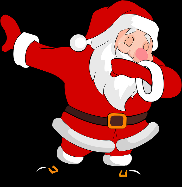 PRØVEPLAN FOR 8. klasse hausten 2019INFORMASJON:Tentamen i norsk denne uken. Torsdag 5. desemberTentamen i matte tirsdag 10. desemberNB! Fredagsgruppa i gymnastikk/svømming bytter denne uka8A og 8B: De neste ukene skal vi jobbe med et prosjekt i samfunnsfag og et i KRLE. Det blir derfor litt flere timer med KRLE og samfunnsfag denne uka. Salg av kjoler og sko i mediateket – onsdag 4. desember. Har du en kjole eller sko som du vil selge? Lever inn til Ann Merethe eller Tina innen mandag 2. desember. FagMålPensum og lekserOrd og begreperPrøverMatematikk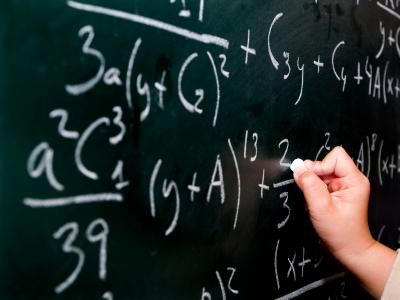 Læringsmål:Lære å tolke/lage diagrammerVi repeterer til tentamen8CRepetere til prøven og tentamen.Deet kan være lurt å kunne forstå og regne med begrepene til høyre. Kap.1 StatistikkLekse til torsdagLekse 11 oppgave 1-9 s. 248+ oppgave 12 s. 2488cLekse til torsdagOppgave 1-6, tentamen 2016. Oppgavene ligger på classroom.-Typetall-Median-Middelverdi-variasjonsbredde8cUekte brøk, blanda tall, mfm, sff, addere, subtrahere, multiplisere og dividere med brøk, forkorte, utvide 8cPrøve tirsdagNorsk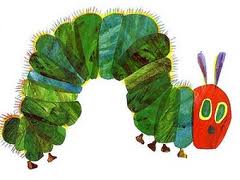 Kompetansemål:Uttrykke seg med et variert ordforråd og mestre formverk, ortografi og tekstbindingLytte til, oppsummere hovedinnhold og trekke ut relevant informasjon i muntlige teksterLese og analysere et bredt utvalg tekster i ulike sjangere og medier på bokmål og nynorsk og formidle mulige tolkningerVi forbereder oss til fagdag på torsdag. Det vil bli en muntlig del (fagsamtale) og en skriftlig. Elevene kan ha med seg litt godteri og en liten brus (INGEN energidrikk). Naturfag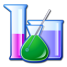 Læringsmål:Kunne forskjell på atom og molekyl, samt vite hva elementærpartikler er.Tema: Atomer, grunnstoffer og kjemiske forbindelser8A: Studer s. 102-103+ 104-105.8CLekse til fredag:Les s. 102-1038DLekse til onsdag:Les s.104-105, skriv 5 spørsmål på lapper fra disse sidene som du også kan svarene på, til «Lapp i hatt»Atom, molekyl, proton, elektron, nøytron, ion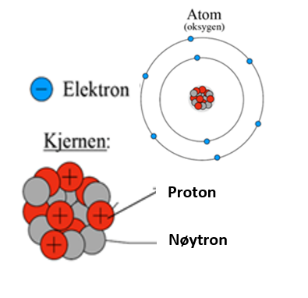 KRLE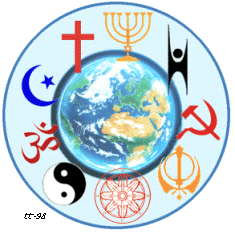 Læringsmål:Kjenne til nokre av dei meste kjende bibelske fortellinganeTema: Bibelen8A, 8B og 8C Lekse til fredag:Jobbe med prosjektet ditt. Samfunnsfag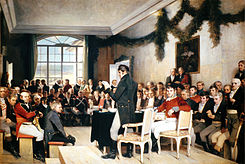 Læringsmål:Kunne samtale og drøfte om hvorfor vi trenger regler i samfunnet vårtPlanleggje og gjennomføre ei undersøking og prate rundt kva de har funne utTema: Skolen- et sted å læreLes s. 220 – 225 (8D)8A og 8B Lekse til onsdag:Vi jobber videre med prosjektet Å være ung. Hvor mye du må gjøre er avhengig av hvor langt dere er kommet på skolen.  8C:Les side 220-225 om skolen – et sted å læreTenk selv 2 side 225 + nye ord           - Uformelle regler- Formelle regler- Normer- Grunnskole- Materielle verdier- Moralske verdier- MedbestemmelsesrettSpansk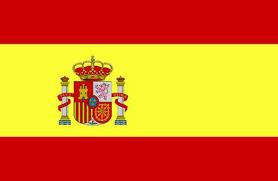 Kompetansemål:Bruke digitale verktøy og andre hjelpemidlerDelta i enkle, spontane samtalesituasjonerPresentere ulike emner muntligHanne og MonicaLæringsmål:Kun bruke verbene ser (å være) og tener (å ha), samt substantiv & adjektiv, for å beskrive noe eller noenHanne og MonicaTema: Vi fortsetter med cap.9, og begynner så smått på cap.10 Mi cerdito Triki (Minigrisen min Triki).Torsdag er det tentamen. Lekser denne uka utgår. Hanne og MonicaTengo pelo moreno = Jeg har mørkt hårEllerSoy morena = Jeg er mørkhåretForstår du forskjellen? Monica:Prøve torsdag i neste uke. MUSLæringsmålVi øver inn en sangTema: Gitar/musiseringFysisk aktivitet og helseLæringsmålTeknikk, spill og pasningeTema: FotballGYM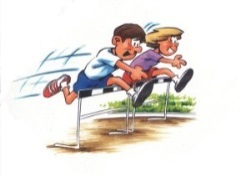 LæringsmålVite hvordan vi trener styrke og kondisjonTema: Styrke/kondisjonVekeMandagTirsdagOnsdagTorsdagFredag49Prøve i brøk 8C8B musikk: Gitarprøver (husk chromebook/mobil til å filme deg selv når du spiller)Teoriprøve i musikk 8AFagdag (tentamen) i norsk heile trinnet508A, 8B og 8C: Denne veka begynner vi med framføringane i KRLE.Tentamen i matematikk heile trinnet.8D: Prøve i gitar8D: Prøve i gitarMonica spansk: Prøve8D: Prøve i gitar  8A/8B: Me skal vere ferdig med spørjeundersøkinga i samfunnsfag.51Siste skuledag! 